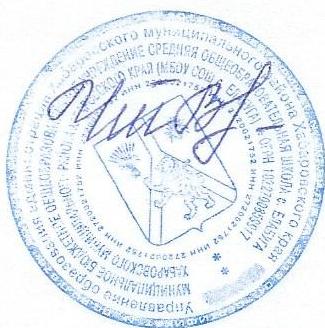 ПОЛОЖЕНИЕ ОБ УЧЕНИЧЕСКОМ САМОУПРАВЛЕНИИГлава 1. Общие положенияНастоящее Положение разработано в соответствии с Законом РФ «Об образовании в Российской Федерации», Конвенцией о правах ребенка, Уставом  школы.Ученическое самоуправление школы – это самостоятельная деятельность учащихся, по решению школьных вопросов исходя из своих интересов, а также традиций школы.Самоуправление способствует формированию  демократических отношений между педагогами и учащимися, защите прав школьников, приобретению учениками знаний, умений и опыта организационной и управленческой деятельности, воспитывает лидерские качества, умение общаться, взаимодействовать друг с другом, знакомству подростков с деятельностью исполнительной и законодательной властью РФ и других стран мира.Порядок формирования органов ученического самоуправления определяется данным Положением.Статья 1. Задачи ученического самоуправления:Представление интересов учащихся в процессе управления школой;Поддержка и развитие инициатив учащихся в школьной жизни;Организация и проведение школьных мероприятийСтатья 2. Право учащихся на осуществление ученического самоуправления.Учащиеся  школы имеют равное право на осуществление самоуправления как непосредственно, так и через своих представителей.Органы ученического самоуправления обязаны обеспечить каждому право на получение информации об их деятельности, возможность ознакомления с документами и материалами, непосредственно затрагивающими его права и свободы.Статья 3. Поддержка ученического самоуправления администрацией.Администрация школы создает необходимые условия для становления и развития ученического самоуправления и оказывает содействие учащимся в осуществлении права на ученическое самоуправление.Статья 4. Деятельность ученического самоуправления.Ученическое самоуправление занимается следующими вопросами:Организация школьного досуга учащихся (подготовка и проведение внеклассных и внешкольных мероприятий);Содействие соблюдению учащимися режима и правил поведения в школе;Сотрудничество с общественными организациями, школами, клубами и другими учреждениями, чья деятельность может благотворно повлиять на жизнь учащихся;Организация работы информационных ресурсов школы;Организация соревнований между классами;Организация дежурства по школе (6-11 классы);Контроль за внешним видом учащихся (рейды проверки школьной  формы – 1-2 раза в четверть или чаще по необходимости);Благоустройство школьной территории. Озеленение и поддержание чистоты закрепленных за классом участках;Контроль за сохранностью школьного имущества и учебников (совместное участие в смотрах с работниками  школы).Участие в заседании совета по профилактике асоциального поведенияГлава 2. Органы ученического самоуправления.Статья 5. Президент школы.Президент школьной республики избирается один раз в 2 года закрытым голосованием учащихся 5-11 кл. Президент осуществляет исполнительные, распределительные и контрольные функции вместе с заместителем директора школы по учебно-воспитательной работе и заместителем директора по ВР.Статья 6. Досрочное прекращение полномочий Президента школы (импичмент)Импичмент Президента школы допустим по инициативе не менее 10% от общего числа школьников. Вопрос об импичменте Президента обсуждается Советом Старшеклассников, который выслушивает в обязательном порядке заявление по этому поводу председателя совета школы.Решение об импичменте Президента школы принимается в следующих случаях:за действия, порочащие статус Президента школы;за ненадлежащее выполнение обязанностей  Президента школы.Решение об отрешении Президента школы от должности должно быть принято не менее 60% школьников от общего числа Совета Старшеклассников.Статья 7. Ученический Совет.Ученический Совет формируется путем делегирования по два представителя от 5-11 классов.В Совет избираются    наиболее    активные,    дисциплинированные учащиеся, пользующиеся у своих товарищей авторитетом, способные повести за собой.Организация деятельности Ученического Совета:из  числа членов  совета  избираются  председатель,  его  заместитель  и секретарь сроком на один год;решение    совета    считается    правомочным,    если    на    его    заседании присутствует не менее 2/3 состава совета и если за него проголосовало не менее 2/3 присутствующих;член    совета    может    потребовать    обсуждения    любого    вопроса, если его предложение поддержит 1/3 членов совета;заседания совета проходят не реже одного раза в месяц;Совет   взаимодействует   с   администрацией   школы.    Председатель и заместитель Ученического Совета принимают участие в координации действий, распределению обязанностей при подготовке и проведении общешкольных мероприятий, взаимодействия школы с другими воспитательными учреждениями.Статья 8. Совет Старшеклассников.Совет Старшеклассников является представительным органом ученического самоуправления и входит в Ученический Совет школы.Состав Совета Старшеклассников формируется на основе представительства каждого класса, по два человека от 9-11 классовПолномочия Совета Старшеклассников:участвует в разработке планов проведения школьных мероприятий (спортивных, культурных, научных и т.п.);рассматривает индивидуальные и коллективные предложения
школьников;рассматривает иные вопросы.Руководителем Совета Старшеклассников является Председатель школы, который организует подготовку заседания Совета, ведёт его, подписывает его решения, представляет Совет Старшеклассников в его взаимоотношениях с другими органами, делает заявления от имени Совета Старшеклассников, решает другие вопросы в соответствии с Уставом школы.Статья 9. Права членов Ученического Совета.Ученический совет имеет право:Проводить на территории школы собрания и иные мероприятия;Размещать на территории школы информацию в отведенных для этого местах (на стенде ученического совета) и в школьных средствах информации (по согласованию с администрацией школы), получать время для выступлений своих представителей на классных часах и родительских собраниях;Направлять в администрацию школы письменные запросы, предложения;Знакомиться с нормативными документами школы и их проектами и вносить к ним свои предложения;Получать от администрации школы информацию по вопросам жизни школы;Проводить встречи с директором школы и другими представителями администрации;Проводить среди учащихся опросы и референдумы;Направлять своих представителей для работы в коллегиальных органах управления школой;Организовывать работу общественных приёмных ученического совета, сбор предложений учащихся, проводить открытые слушания, ставить вопрос о решении поднятых школьниками проблем перед администрацией школы, другими органами и организациями;Информировать учащихся школы и другие органы о принятых решениях;Пользоваться организационной поддержкой должностных лиц школы, отвечающих за воспитательную работу, при подготовке и проведении мероприятий ученического совета;Вносить в администрацию школы предложения по совершенствованию учебно-воспитательного процесса школы;Вносить в администрацию школы предложения о поощрении и наказании учащихся;Создавать печатные органы (по согласованию с администрацией школы);Устанавливать отношения и организовывать совместную деятельность с ученическими советами других учебных заведений;Направлять представителей ученического совета на заседания органов управления  школы (по согласованию с директором школы), рассматривающих вопросы о дисциплинарных проступках учащихся;Использовать оргтехнику, средства связи и другое имущество школы по согласованию с администрацией;Вносить предложения в план воспитательной работы школы;Представлять интересы учащихся в органах и организациях вне школы;Участвовать в формировании составов школьных делегаций на мероприятиях районного уровня и выше;Осуществлять иные полномочия в соответствии с законодательством и Уставом школы.Статья 10.Документация и отчетность Ученического Совета.Заседания Совета протоколируются;План работы Совета составляется на весь учебный год исходя из плана воспитательной работы  школы;Анализ деятельности Совета представляется  педагогу-организатору ВР в конце учебного года.Глава 3. Формы прямого волеизъявления учащихся и другие формы осуществления ученического самоуправления.Статья 11. Ученический референдум.По вопросам школьного значения может проводиться ученический референдум. В нем вправе участвовать все желающие ученики 5-11 классов.Ученический референдум назначается Ученическим Советом (Советом Старшеклассников) по собственной инициативе или по требованию учащихся.На референдум могут выноситься вопросы общешкольного значения, за исключением вопросов, касающихся деятельности директора и администрации школы.Решения, принятые на ученическом референдуме, нуждаются в утверждении администрации или органами ученического самоуправления и являются обязательными для исполнения всеми учащимися.Статья 12.Классное собрание.Ученическое самоуправление в классе осуществляется посредством классного собрания.Исполнительным органом является совет класса, во главе которого стоит староста класса и его заместитель.Рассмотрено на Педагогическом советеПротокол № _5_  от 22.01.2019 г._Утверждаю Директор МБОУ СОШ с.Елабуга____________Т. В. Чеченихина«___»___________201   г.«Согласовано»Председатель родительского комитета_________«Согласовано»Совет учащихся школыПрезидент школьной республики__________В.Домнина